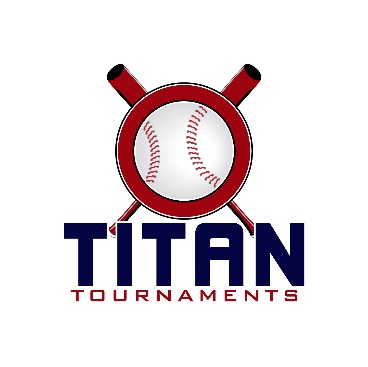 Thanks for playing ball with Titan!Roster and Waiver Forms must be submitted to the onsite director upon arrival and birth certificates must be available on site.Victor Lord Park – 175 2nd St, Winder, GADirector – Ted: 678-764-1433
Entry Fee: $375Sanction Fee: $35 if unpaid in 2022Admission: $7 Per SpectatorCoaches: 3 Passes Per TeamPlease check out the how much does my team owe document.Format: 2 Seeding Games & Single Elimination Bracket PlayPlease refer to pages 14-15 of our rule book for seeding procedures.
The on deck circle is on your dugout side. If you are uncomfortable with your player being that close to the batter, you may have them warm up further down the dugout, but they must remain on your dugout side.
Headfirst slides are allowed, faking a bunt and pulling back to swing is not allowed.
Runners must make an attempt to avoid contact, but do not have to slide.
Warm Up Pitches – 5 pitches between innings or 1 minute, whichever comes first.
Coaches – one defensive coach is allowed to sit on a bucket or stand directly outside of the dugout for the purpose of calling pitches. Two offensive coaches are allowed, one at third base, one at first base.
Offensive: One offensive timeout is allowed per inning.
Defensive: Three defensive timeouts are allowed during a seven inning game. On the fourth and each additional defensive timeout, the pitcher must be removed from the pitching position for the duration of the game. In the event of extra innings, one defensive timeout per inning is allowed.
An ejection will result in removal from the current game, and an additional one game suspension. Flagrant violations are subject to further suspension at the discretion of the onsite director.10U Seeding Games - 90 minutes finish the inning*Please be prepared to play at least 15 minutes prior to your scheduled start times*10U Bracket Games - 90 minutes finish the inning*Please be prepared to play at least 15 minutes prior to your scheduled start times*14U Seeding Games - 90 minutes finish the inning*Please be prepared to play at least 15 minutes prior to your scheduled start times*14U Bracket Games - 90 minutes finish the inning*Please be prepared to play at least 15 minutes prior to your scheduled start times*TimeFieldTeamScoreTeam11:303Atlanta Diamondbacks9-8North GA Junkyard Dawgs11:304Gwinnett Elite4-2Brookwood Indians1:153Atlanta Diamondbacks14-2Fury Baseball1:154Gwinnett Elite22-4Boom Squad3:003North GA Junkyard Dawgs10-2Fury Baseball3:004Brookwood Indians20-4Boom SquadTimeFieldGame #TeamScoreTeam4:45414 Seed
N GA Junkyard Dawgs0-135 Seed
Fury4:45323 Seed
Brookwood11-16 Seed
Bomb Squad6:3043Winner of Game 1
Fury24-121 Seed
Gwinnett Elite6:3034Winner of Game 2
Brookwood0-152 Seed
Diamondbacks8:154ChampionshipWinner of Game 3
Diamondbacks19-4Winner of Game 4
FuryTimeFieldTeamScoreTeam11:301Xtreme1-0GA Rangers11:302Habersham Elite6-5Winder Scrappers1:151Xtreme4-3Diesel Dawgs Red1:152Habersham Elite5-7Warriors Fall Select3:001GA Rangers0-8Diesel Dawgs Red3:002Winder Scrappers5-1Warriors Fall SelectTimeFieldGame #TeamScoreTeam4:45114 Seed
Warriors1-75 Seed
Elite4:45223 Seed
Scrappers5-86 Seed
Rangers6:3013Winner of Game 1
Elite5-21 Seed
Xtreme6:3024Winner of Game 2
Rangers8-62 Seed
Diesel Dawgs8:151ChampionshipWinner of Game 3
Elite7-0Winner of Game 4
Rangers